Referat møte 13.11.2009 – fotballstyret		Og Julebordsmøte med trenere/lagledereTilstede: fotballstyret, Atle Knudsen,  Pettersen,og  .Fravær: Terje Henriksen. Tilstede: lagledere/trenere Junior,  piker, Robert Frorud 2000, Nina Mollevik G94, Lars  senior,  senior, Eddy Slettum g95, Hilde Rossing G95, Svein Halvorsen junior, .Agenda:Fotballstyret gjennomførte sitt styremøte før trenere/lagledere ankom Odins Kro. Her følger et kort referat av sakene.ReferatgjennomgangReferat fra møte 12.10.09 godkjent.Sportslig statusTrenerkabalen: Det er kun Damelaget som ikke har trener på plass. De velger å ha egentrening. Tar kontakt med styret dersom dette endrer seg. Alle andre lag har trenere på plass.Treningstider: De nye treningstidene er klare 1.desember. Åraken til at dette har tatt lengre tid enn normalt er trenerkabalen, samt når de nye trenerne kunne trene laget.De resterende punktene gjennomgås i fellesmøtet.Dato neste styremøte:	02.12. 2009 kl. 18.00Tema: Hva skal fotballstyret prioritere neste år, og budsjett.Trener/lagledermøte Odins Kro kl. 18.00 holdt foredrag under parolen ”En plass til alle” som handlet om engasjement, inkludering og ” tilhørighet”. Noen av hovedmomentene i foredraget er de 3 B og 3 T:Berike, Berøre, Begeistre, samt Tilhørighet, Trygghet og Trivsel. jobber aktivt for at klubben skal ha inkludering av alle, en klubb medlemmene trives i og et posistivt fellesskap. Han avsluttet foredraget med ”SAMMEN ER VI GODE”.Tusen takk til Kurte for nok et supert foredrag.Morten Køllis Johannesen hadde en kort gjennomgang av GIFs målsetninger i sportslig plan. Denne kan leses i sin helhet på GIF hjemmeside.Det viktigste for GIF er å skape et godt miljø og GIF-identitet!GIF-dagen i juni var det første bidraget fra fotballgruppa, nå er det håndballgruppa som skal gjennomføre GIF-dag i januar. Det planlegges en ”løkke-fotball-dag” i Trondalen på søndager. Mer info kommer.Treningstider: De nye treningstidene er klare 1.desember. Det blir satt opp baneinndeling, slik at lagene vet hvor de skal ha sin trening. De tidene som er satt nå, går og gjelder frem til de nye ligger ute på hjemmesiden vår.BoligbyggingssakenGIF jobber aktivt med saken. Nå er det bare å avvente kommunes vedtak.ØkonomiGrasrotandelen NY DUGNAD I UKE 47+48Her ruller det jevnt og trutt inn penger. Vi fortsetter arbeidet med å anbefale folk å verve seg til GIF, ved en ny innsats i uke 47+ uke 48. En voksen stiller på sitt tippe-sted – gjerne med et par spillere. Alle bør stille i GIF-utstyr! Det er veldig viktig for klubben å få vervet flest mulig innen 01.01.2010. Da utgår nemlig ordningen om at midlene tilbakeføres til klubbene. Men de som er registrert innen 01.01. fortsetter tilbakeføringsordningen. Klarer GIF å verve 185 personer til har vi nok midler til inndekning av freser til kunstgresset.  sørger for trykking av løpesedler. Køllis utleverer dugnadslister til lagene på trening, evt vedlegger i e-post.Salg av fyrverkeri?Trenger ditt lag penger, kan dette være dugnaden for dere. Salg av gavekort på fyrverkeri hos Huseby og Hankø Golfklubb. Alle inntekter av dette går til laget. Ved salg av gavekort på familiepakke inkl. lite batteri a’ kr. 300,- kr 100,- til laget, og gavekort på kr. 500,- gir et 100 skudsbatteri samt et lite batteri, med kr. 150,- til laget.De lagene som er interessert tar kontakt med Køllis overtok og informerte om dette:Salg av toalettruller og tørkeruller fortsetter, men vi går vekk fra abonementssalg. Vi velger å selge for en periode av gangen, og hver spiller må selge min. 1 sekk. Er det 20 spillere på laget, skal laget ha solgt 20 sekker.Lagene MÅ fra nå av ha en ansvarlig til dette arbeidet, som skal være til hjelp med administreringen av henting av papir, sammen med . Medlemslister/laglister sendes ut en av de nærmeste dagene.Medlemslistene må korrigeres. Det er pr.d.dato kr. 100.000 utestående på medlemskontingenten. Det reelle tallet er nok 50.000, resterende er ”ikke medlemmer”. Neste år blir medlemskontingenten delt i 2 innbetalinger, den første med frist i januar og den neste frist i juni. Alle fakturaer deles ut til lagledere, slik at medlemsregisteret kan bli rettet opp.RegnskapRegnskapet pr. oktober er veldig bra. Det går den riktige veien, og det ser ut til at vi har klart å snu den negative trenden med underskudd i millionklassen til overskudd i år.BudsjettInnleveringsfristen for budsjett 2010 er den 25.november 2009.Eventuelt:Nye representanter til fotballstyret.Dersom det er noen som ønsker å bidra litt for klubben, er det verv som blir ledige til valget i februar. Styret gjennomfører ca. 1 møte pr. mnd. Både sekretær og U7 representantens verv blir ledig. Gi beskjed til Køllis om du ønsker å stille til valg. Ny Fadderordning/trenerordning har tilbudt seg å trene de litt yngre klassene også. Det vil koste kr. 250,- pr. trening, og midlene går til fotballstyret. Fotballstyret ønsker å bruke disse midlene på tiltak til spillerne, utstyr m.m. Ta kontakt med en av våre ”Mortener” og avtal tid, og evt. kom med innspill på taktisk/teknisk trening.A-laget ønsker å delta på fadderorning med de yngre lagene. 2 Seniorer ”besøker” sitt lag 1.gang pr.mnd. kan være behjelpelig med trening osv. Morten H/H/J utarbeider liste over senior/lagtilhørighet.KeepertreningCato fortsetter som keepertrener 1 trening fast i uka. Mer info kommer.Lisens 2010Morten H sjekker opp lisens-regler.Køllis avrundet møtet med å takke trenere/lagledere for innsatsen, og om å fortsette det posistive arbeidet fra 2009, videre inn i 2010. La oss fortsette den gode sirkelen, for GIF!Møtet ble avsluttet med en nydelig julemiddag, og snakken gikk livlig rundt bordet!Viktig nytt fra forrige fotballstyremøte:KioskNytt for neste års drift. Det vil bli gitt bot til laget, dersom kioskvakten uteblir i lagets dugnadsuke. Ny ukevaktsliste blir utarbeidet, og sendt ut senere.GIF-CUPStørste overskudd etter GIF-cupen noensinne! Disse midlene har kommet lagene til gode. ”Lag-kasser”Det er fortsatt noen lag som har egen ”sparekasse” ved siden av klubb-kontoen. Alle lag SKAL ha sine midler i klubben. Lag-kontoens midler tilfaller laget, og vil ikke bli tilført klubben ved økonomisk tap. Dersom alle lag har sine midler inne i klubb-kontoen, vil vårt økonomiske resultat bedre seg.Referent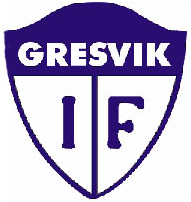 